МУНИЦИПАЛЬНОЕ БЮДЖЕТНОЕ ОБРАЗОВАТЕЛЬНОЕ УЧРЕЖДЕНИЕ ДОПОЛНИТЕЛЬНОГО ОБРАЗОВАНИЯ ДЕТЕЙ«ДЕТСКИЙ (ПОДРОСТКОВЫЙ) ЦЕНТР»АДМИНИСТРАЦИИ МУНИЦИПАЛЬНОГО ОБРАЗОВАНИЯ КИРЕЕВСКИЙ РАЙОНВнеклассное занятие по теме:«Они сражались за Родину», посвященное 72 годовщине освобождения Киреевского района от фашизма.Цели:  Познакомить с историческими фактами времён Великой Отечественной войны, с жизнью Киреевского района в это время.Задачи: развивать способность сопереживать, формировать умение слушать окружающих, воспитывать чувство патриотизма.Время проведения: 13 декабря 2013годаМесто проведения: подростковый клуб «Солнечный», п. Приупский, ул. Клубная 11а.Количество и возраст участников: всего присутствовало на мероприятии 55 человек, из которых 11 участников (7 – 2001 года рождения, 1 – 1996г.р., 1 -1997 г.р., 1- 1998 г.р.,1 – 1999 г.р.)Художественное оформление: зал оформлен плакатами и фото хроникой времен ВОВ, Стенд «Солдаты Победы» и « Малолетние узники», живые цветы (гвоздики).Музыкальное оформление: видеоряд «Священная война», «День Победы», песни военных лет.Информационное оборудование:   компьютер, мультимедиапроектор, экран, выставка книг о Великой Отечественной войне, презентация «Они сражались за Родину», фильм «Битва за Москву» 39 серия, «Ноябрьские бои в районе Тулы», Предварительная подготовка к мероприятию началась за несколько недель до его проведения. Учащиеся, совместно с педагогом пригласили ветерана ВОВ, малолетних узников, детей войны. Составили презентацию, подобрали музыку, разучили песни «Журавли», «День Победы», «В землянке» и танец под песню «Катюша».  Нашли и выучили биографии наших земляков, которые воевали в битве за Москву.Список литературы.Добкин О. «Мужицкий» генерал: Они сражались за Родину//Маяк. – 1987. – 15 декабря. О генерал-майоре А.Д. Терешкове, под командованием которого шли бои за освобождение нашего района.Полосин В. Вспомним всех поименно/В.Полосин// Маяк. – 1990. – 8 мая. О героях Советского Союза – наших земляках.Край в годы Великой Отечественной войны//Сердцу дорог край родной.-Тула,2004.«Нам дороги эти позабыть нельзя»…Документальные очерки. – Тула: Гриф и К, 2005Очерки о Великой Отечественной войне 1941-1945. – М.:1975.-688с.Свободная энциклопедия  http://ru.wikipedia.org/. Иван Васильевич Болдин.Ход занятия.Звучит вальс, дети танцуют, вальс смолкает, звуки бомбёжки.1 ребёнок: Война! Жесточе нет слова! 
Война! Страшнее нет слова! 
И на устах у всех иного, 
Уже не может быть и нет !
2 ребёнок1941 год. 
«Тяжкий грохот обрушился на землю. Вмиг погас свет. Вздрогнули стены каземата. С потолка сыпалась штукатурка. И сквозь оглушительный вой и рев все яснее и яснее прорывались раскатистые взрывы тяжелых снарядов. Рвануло где-то совсем рядом. 
3 ребёнок— Война! — крикнул кто-то. 
— Война это, товарищи, война! 
…Наружную дверь смело взрывной волной, и сквозь нее видны были оранжевые сполохи пожаров. Тяжко вздрагивал каземат. Все вокруг выло и стонало. И было это 22 июня 1941 года в 4 часа 15 минут по московскому времени».Песня «Эх, дороги» (музыка А.Новикова, стихи Л. Ошанина). 
4 ребёнок- В первые месяцы войны наша Армия отступала. К 10 июля немцы уже захватили Прибалтику, Белоруссию, Молдавию, большую часть Украины. За три недели наши войска потеряли 3500 самолетов, 6000 танков, более 20000 орудий и минометов. Очень много погибло наших солдат. Много солдат было взято в плен. Но наш народ не сломался. Он выстоял. Но какие тяжелые были эти 1418 дней войны Видеоряд « Священная война»Ведущий –1:  Бывают события, которые по прошествии десятилетий стираются из памяти людей, становятся достоянием архивов, но есть события, значение которых не только не уменьшается со временем, а напротив, с каждым новым десятилетием они приобретают особую значимость. К таким событиям относится победа нашего народа в Великой Отечественной Войне. Ведущий – 2:  Много лет прошло, как закончилась война. Она нанесла тяжелые раны нашей стране. Фашисты разрушили и сожгли сотни тысяч городов, деревень и поселков. Трудно найти в нашей стране семью, которой не коснулось бы горе войны, кто не потерял бы отца, сына, мать или дочь. Об этом должны помнить граждане нашей страны, об этом должны помнить мы.Мы знаем, что ныне лежит на весах,И что совершается ныне.Час мужества пробил на наших часах,И мужество нас не покинет. Ведущий – 1:Отчизна, Родина – святые для всех нас слова. Произнося, их мы говорим о России. Отчий дом наша малая Родина, у каждого она своя и мы любим ее. И, служа ей, мы служим Отечеству.Ведущий – 2:В полдень 22 июня 1941 года все жители нашего района слушали по радио заявление партии и правительства, которое заканчивалось историческими словами: « Наше дело правое. Враг будет разбит! Победа будет за нами!» Сразу же стали проходить митинги, на которых наши земляки высказывали желание добровольно уйти на фронт, призывали трудиться ещё с  большей отдачей.Ведущий 1: Окрестности города Тулы, территория Киреевского района в его сегодняшних границах с осени 1941 года стали ареной ожесточённых боёв, одним из основных участков Московской битвы. Кровопролитные бои с немецко – фашистскими захватчиками, которые вели бойцы и командиры 299-й, 413-й стрелковой дивизии, во многом предопределили успех оборонительного этапа битвы. Они мужественно удерживали дедиловские высоты  и населённые пункты с целью недопущения прорывов танковГудериана  и пехоты противника через Тулу к Москве. Ведущий 2В газете «Правда» от 13  октября1941 года сообщалось о тяжелейший боях 413-й стрелковой дивизии в районе Болохово, сдержавшей  танковую армаду на много дней. В тех боях никто  из бойцов  и командиров не дрогнул.Ведущий 118 ноября фашисты предприняли мощное наступление на левое крыло 50-й армии- 413-ю стрелковую дивизию через Болохово и 299 – ю стрелковую дивизию в Дедилове. Начался кровопролитный бой. Песня « В осеннем парке»Ведущий 2:В ночь на 19 ноября 1941 года части 299-й стрелковой дивизии, окружённые со всех сторон, вырвались из Дедилова и отошли в северном направлении – к деревне Александровке. Много бойцов пало в этом кровопролитном бою. Дедиловский район  был полностью окупирован врагом. В то же время полки стрелковой дивизии держали оборону  около д.Сергиевское и д.Быковке, имея за спиной посёлок Болохово.Ведущий 1 14 декабря начался бой за Дедилово. К 3-м часам ночи  на 15 декабря село было окончательно очищено от врага.Можно еще и еще раз свидетельствовать, что это исключительное по своим размахам сражение – по количеству погибших и уничтоженного оружия, - которому не было равных в Тульской битве. Ведущий – 2:А сейчас мы вам предлагаем посмотреть небольшой документальный фильм «Битва за Тулу, Дедилово,Сталиногорск.Показ фильма «Битва за Москву» 39 серия, «Ноябрьские бои в районе Тулы».Песня «В землянке»Мы хотим рассказать вам о бойцах, которые обороняли и освобождали Тульскую землю.Иван Васильевич Болдин - советский военачальник, командарм Великой Отечественной войны, генерал-полковник, командующий войсками 50-й армии, оборонявшей Тулу. 21 ноября 1941 года был назначен командующим войсками 50-й армии, оборонявшей Тулу. На рассвете 23 ноября Болдин прибыл в штаб армии, где заслушал доклад начальника штаба полковника Н.Е. Аргунова, затем сам доложил в штаб фронта и в ставку Верховного Главнокомандующего: «50-ю Армию принял и выезжаю в Венев, где решается судьба обороны Тулы и всего левого крыла фронта».В Великую Отечественную войну вступил в должности командира 413-й стрелковой дивизии на Дальнем Востоке. Осенью 1941 года дивизия была переброшена на западное направление в состав 50-й армии и начала свой боевой путь в боях при обороне Тулы. 31 октября 1941 года полки дивизии прямо из эшелонов вступили в бой. Командующий 50-й армией приказал дивизии занять оборону на рубеже Нижние Присады, Сергеевский, Трушкино. Воины-дальневосточники приняли на себя основной удар 2-й танковой группы немцев под командованием генерала Гудериана на дедиловском направлении. Ведущий – 1:Мы хотим немного рассказать о своём земляке Селезнёве Н.И.Солдаты жили одним днём. В редкие минуты спокойствия и отдыха они пытались отвлечься пели и танцевали.Танец«Катюша»Ведущий – 1:Время, словно проверяя на прочность, подвергает нас все новым и новым испытаниям. Но сколько бы лет ни прошло, подвиг всех этих людей останется в памяти. Ведущий      Слово предоставляется ветерану Великой Отечественной войны (выступление ветерана)Поздравление с праздником, вручение цветовВедущий – 2Отгремела война, свой кровавый собрав урожай,сколько лет пронеслось, сколько новых забот пережито.Время мчится вперед, время к новым спешит рубежам.Но никто не забыт, и на веки ничто не забыто.Мы не услышали горести той войны. Но она вошла в наши сердца от прадедов. Мы знаем цену нашего счастливого детства, цену мира на земле. Многим из нас остались лишь фотографии дедов и их имена. И мы стремимся быть достойными их памяти. Много  лет прошло. Дети, родившиеся после войны, стали взрослыми и война все дальше уходит в прошлое, становится страницей истории. Почему же мы вновь и вновь вспоминаем о ней? И вместе с нами вспоминают о войне малолетние узники и дети войны. (выступление)Поздравление с праздником, вручение цветовВедущий - 1Ушла война, оставив списки погибших в праведном бою. Застыли скорбью обелиски в суровом каменном строю.Ведущий-2В  боях за Родину погибло много советских солдат.  Имена одних мы знаем, другие неизвестны, но все они покоятся в общих братских могилах. В Киреевском районе таких захоронений – 7: г. Киреевск, Мемориальный сквер. Братская могила. Здесь захоронены войны 1109-го полка, 330-й стрелковой дивизии, 264-го кавалерийского полка, 407 – го отдельного пулемётного батальона, 50-й  отдельной танковой бригады, павшие в боях при обороне и освобождении края. Всего перезахоронено 508 человек из братских могил  деревень: Дмитриевка, Васильевка, Ольховец, Дубовки, Майское, посёлка СеченскогоВедущий- 1Мемориальный комплекс «Курган Бессмертия» Открытие мемориала состоялось в канун 30-летия Победы 7 мая 1975 года. У кургана расположены 4 братские могилы. На центральной стреле укреплён орден Отечественной войны, а внутри вмонтирована «Книга памяти» с обращением к потомкам, вскрыта она будет в день 100-летия Победы.Ведущий – 2Братская могила в сквере космонавтов города Липки. В эту могилу в 1969году перезахоронены останки воинов, погибших в декабре 1941 года в деревне Медвенке и Грицово. Всего захоронено 41 человек.Ведущий -1Братская могила расположена в парке посёлка Шварцевского. В этой могиле сохранены останки 183 войнов.Ведущий – 2В посёлке Бородинском перезахоронены останки 8-ми воинов, погибших в декабре 1941 года при освобождении деревни Кубашево.Ведущий – 1В городском парке города Болохово расположен мемориальный комплекс, посвящённый воинам 413-й стрелковой дивизии, павшим в боях при защите и освобождении посёлка Болоховка в 1941 году. Всего захоронено 178 человек.Ведущий – 2В деревне Сергиевское за могилой на постаменте расположена скульптурная группа, установлена мемориальная доска с именами погибших воинов, всего в могиле захоронено 303 человека.Ведущий – 1Киреевчане и жители района свято чтут места захоронения воинов – братские могилы. Память о той великой освободительной войне жива, и люди бережно её хранят.Ведущий -2В память о погибших прошу всех встать. Склоним голову перед великим подвигом русского солдата. Почтим память всех погибших минутой молчания. 
«Минута молчания»Песня «Журавли»Ведущий- 1Мы преклоняем головы перед мужеством и выдержкой  людей, которые ковали  победу в тылу врага, кто томился во вражеских застенках фашистских концлагерей – перед всеми теми, кто своей кровью, трудом и жизнью завоевал Победу.Ведущий – 2Великий подвиг каждого, чья судьба сопричастна с грозными годами Великой Отечественной войны, будет вечно жить в наших сердцах.Песня «День Победы»Терешков Алексей Дмитриевич 17.03.1893 - 18.03.1960 .Герой Советского Союза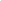 